Sample Social Media PostsIf your organization is active on social media, share news of your participation in Ohio Open Doors! Below is some sample language. Be sure to post an image of your site along with the text to engage your followers, and tag Ohio History Connection in your posts! We’re @ohiohistory on Instagram, Twitter and Facebook.FacebookWe’re participating in Ohio Open Doors on [insert date] or [how you are participating]. Brought to you by the Ohio History Connection, Ohio Open Doors is a statewide event in which local sponsors are opening their historic buildings and landmarks to the public for special tours and programs. Join us in honoring the history, design and stories of our historic place! Learn more about Ohio Open Doors at ohiohistory.org/ood.TwitterJoin us [date] or [how you are participating] for Ohio Open Doors and celebrate our historic place with special [way you are participating]! https://www.ohiohistory.org/oodInstagramWe’re participating in Ohio Open Doors on [insert date] or [how you are participating]. Brought to you by the Ohio History Connection, Ohio Open Doors is a statewide event in which local sponsors are opening their historic buildings and landmarks to the for special tours and programs. Join us in honoring the history, design and stories of our historic place! Learn more at ohiohistory.org/ood.#ohioopendoors #ohiohistory #thisplacematters #preservationOhio History ConnectionWe changed our name to the Ohio History Connection in 2014. Before that, our organization was known as the Ohio Historical Society. When referring to our organization in your communications, you should use our full name without abbreviation (no OHC). For example, “We’ve partnered with the Ohio History Connection on Ohio Open Doors.”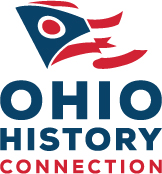 